Probability summaryThe normal distributionIt is represented by a bell-curve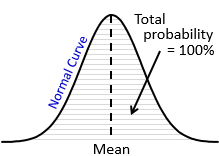 The mean is centred with most data clustered around itThe bell-curve is symmetricalA normal distribution is unbounded (there is no limit to where it starts or ends)The area under the line represents the total probability and equals 1 (100%)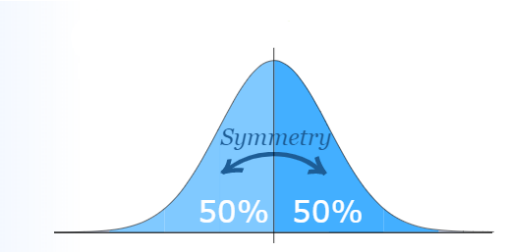 The standard deviation measures the spread of the distributionNearly all values lie within three standard deviations on either side of the meanThe standard normal distributionThe Z-score measures the number of standard deviations to the right or left of the mean.Remember:A negative Z-score lies to the left of the mean.A positive Z-score lies to the right of the mean.The formula to find the Z-score will be given in the assessment, but you must memorise what the symbols mean: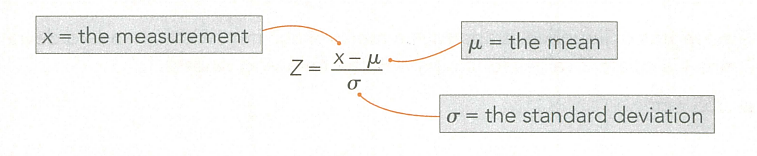 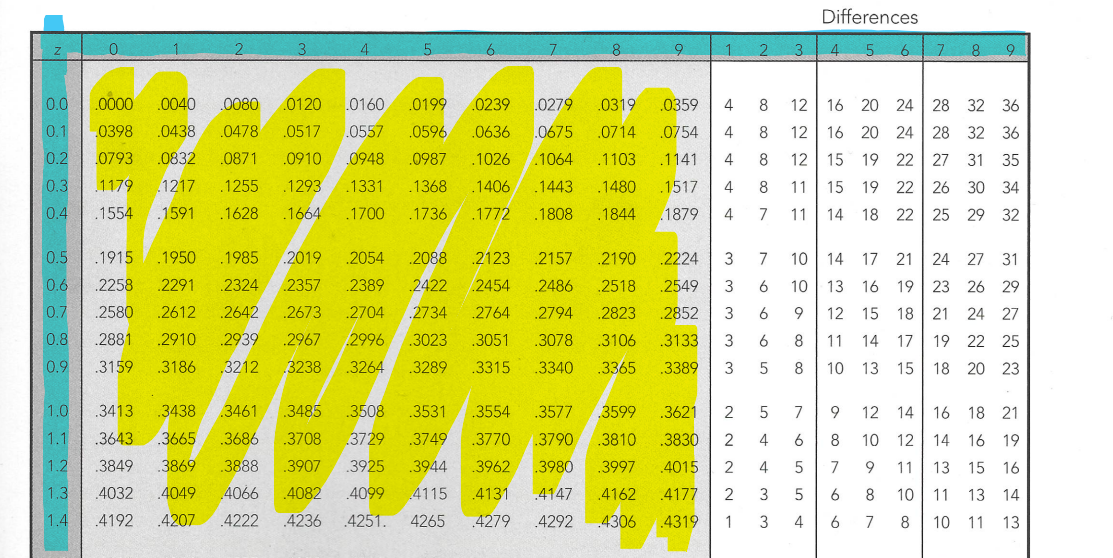 Other shapes of graphs: 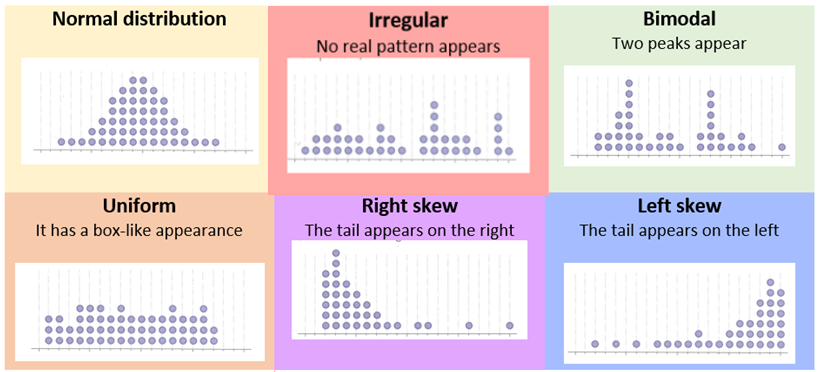 Two-way frequency tables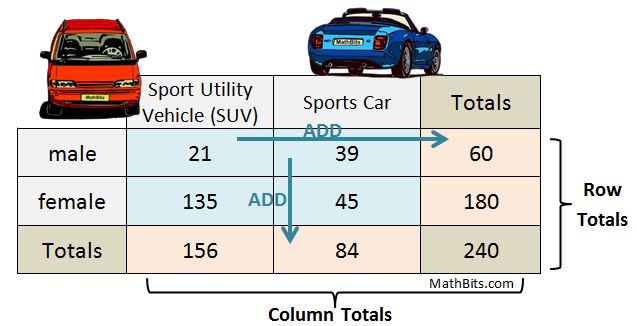 CalculationsProbabilities can be expressed as fractions, decimals, or percentages.The formula to find a probability as a fraction is:For example: What is the probability of rolling 5 with a dice?Number of favourable outcomes: There is only one 5 on a dice = 1Total possible outcomes: A dice has six sides = 6Finding the expected number: For example:A dice is rolled 50 times. How many times would you expect it to land on 3?The probability of the event (landing on 3) is: The number of trails is 50 times.Calculation: RiskAbsolute risk is the probability of something bad happening.Relative risk is the probability of one event divided by the probability of a second event occurring:For example:According to NHTSA the probability of being in a car accident in an urban area is 53% and in a rural area is 45%. How many times as likely is it to be in a car crash in an urban area than a rural area?This means that you are 1.1778 times as likely to be in a car crash in an urban area than a rural area, or 0.1778 (1.1778 – 1) more likely.Probability trees: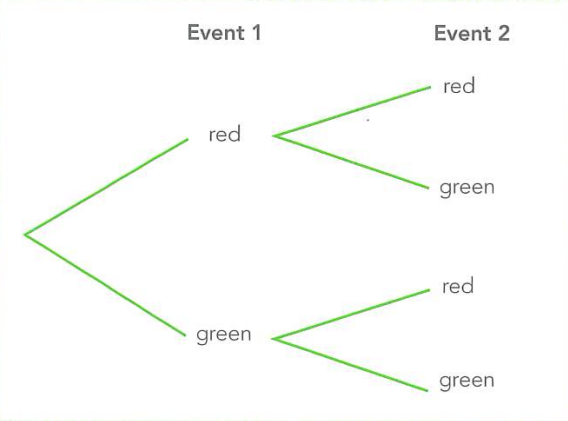 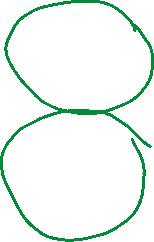 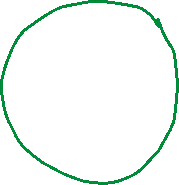 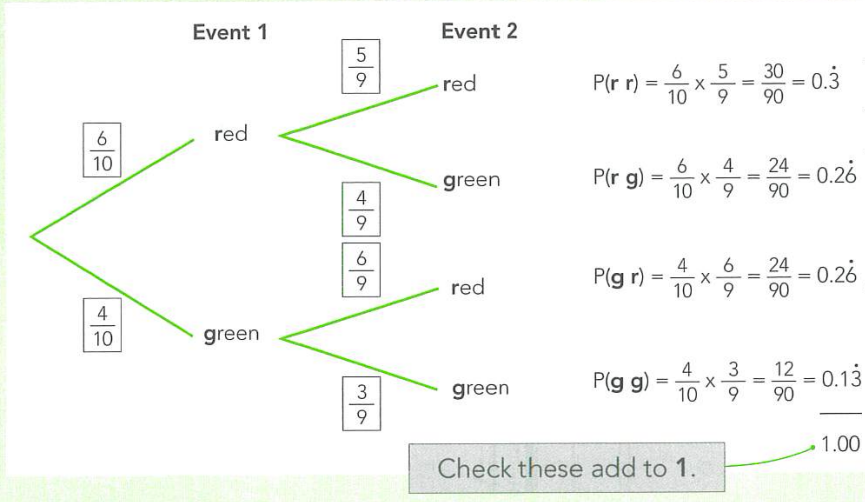 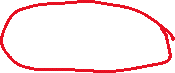 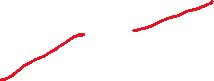 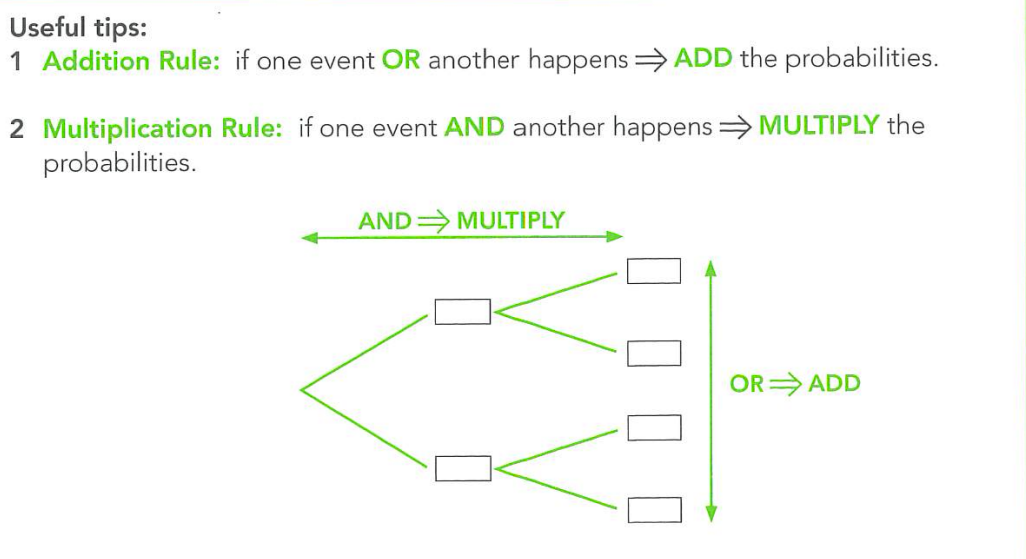 